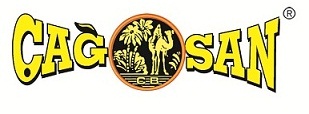 KİŞİSEL BİLGİLER KİŞİSEL BİLGİLER KİŞİSEL BİLGİLER İş Başvuru Tarihi / / (gg/aa/yyyy) / / (gg/aa/yyyy) AdınızSoyadınızDoğum Tarihi / / (gg/aa/yyyy) / / (gg/aa/yyyy) Doğum Yeri CinsiyetMedeni Hali Telefon No Sürücü Belgesi Sınıfı Tarihi E-mail Adresiniz  (E-Mail adresiniz yanlış ise cevap alamayacağınızı bilmelisiniz.) (E-Mail adresiniz yanlış ise cevap alamayacağınızı bilmelisiniz.)AdresinizSemtŞehir ÖĞRENİM DURUMU ÖĞRENİM DURUMU ÖĞRENİM DURUMU İlköğretimLiseÜniversiteYüksek Lisans YABANCI DİL BİLGİSİ YABANCI DİL BİLGİSİ YABANCI DİL BİLGİSİ İngilizce         Almanca         Diğer(……………..)İngilizce         Almanca         Diğer(……………..)İngilizce         Almanca         Diğer(……………..)BİLGİSAYAR BİLGİSİ BİLGİSAYAR BİLGİSİ BİLGİSAYAR BİLGİSİ İŞ DENEYİMLERİNİZ İŞ DENEYİMLERİNİZ İŞ DENEYİMLERİNİZ İLGİ ALANLARINIZ İLGİ ALANLARINIZ İLGİ ALANLARINIZ KULÜP ve DERNEK ÜYELİKLERİ KULÜP ve DERNEK ÜYELİKLERİ KULÜP ve DERNEK ÜYELİKLERİ ÇALIŞMAK İSTEDİĞİNİZ GÖREV ÇALIŞMAK İSTEDİĞİNİZ GÖREV ÇALIŞMAK İSTEDİĞİNİZ GÖREV ÇALIŞMAK İSTEDİĞİNİZ ŞEHİR ÇALIŞMAK İSTEDİĞİNİZ ŞEHİR ÇALIŞMAK İSTEDİĞİNİZ ŞEHİR BİZE İLETMEK İSTEDİĞİNİZ DİĞER BİLGİLER BİZE İLETMEK İSTEDİĞİNİZ DİĞER BİLGİLER BİZE İLETMEK İSTEDİĞİNİZ DİĞER BİLGİLER 